NATALIE NATALIE.329013@2freemail.com RETAIL PROFESSIONAL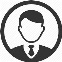 PROFESSIONAL SUMMARYA dedicated professional with 13 years’ experience in Retail Management, more than 2 years in Canada and 11 years in United Arab Emirates which ultimately gaining experience in both Retail Sales and Visual Merchandising. I take pride in ensuring that dealing with different nationalities is not hard to do as long as you know very well how to handle people and encourages them to set high goals not only to the business as well as with their own personality.I am always striving to bring 100% to the work that I do, and my goal is to build strong, long term, mutually beneficial relationship with my colleagues and my Company.I am also focused on putting my passions and skills to good use by supporting my Company and my colleagues that I really care about and help them think differently. Also, coaching the talent I work with to attain the unattainable is what motivates me to continuously improve in this ever evolving industry.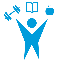 KEY SKILLSTime Management skills				* People Management skillsSales Focus						* Teamwork skillsVerbal Communication skills	 			* Team Development skillsCreative Thinking					* Interpersonal Communication skillsResourcefulness					* Decision making skills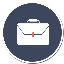 WORK EXPERIENCERETAIL SALES SUPERVISOR cum VISUAL MERCHANDISER		February 2014 – December 2015Sangster’s Health CenterAlberta Canada•	Managed the staff, including cashiers and people working on the floor.•	Initiates and promote highest standards of In-store training, seminars from supplier regarding product knowledge and information•	Planned and organized on time delivery of key and promotional events by preparing early and check all the necessary materials to be used.•	Drive sales floor presentation and housekeeping; recovery principles to the highest standard by regular walk through.•	Merchandise the store according to the best seller and Company’s guideline and conduct monthly inventory inside the store.	VISUAL MERCHANDISER						April 2014 – October 2014 (Part Time)Mark’sAlberta CanadaCreates an appealing and eye-catching visual display that leads the customer through the entire store.Define, design and implement a creative visual merchandising strategy through brand guidelinesCome up with, revise and present design ideas with other store merchandiserMonitor costs and work within budget.Oversee the production and brief staff on arranging displays.FOOD AND COUNTER ATTENDANT 					September 2013 – February 2014KFC LeducBLCO Enterprise Ltd.Alberta Canada•	Take customers’ order, prepare, heat and finish simple food items and serve it to the counter.•	Ensure tables are correctly set, side station is tidy, and side work is appropriately completed.•	Handle customer complaints and notify manager on duty immediately•	Maintain sanitation of the restaurant including floors, tables, and counter•	Thank guests for dining at the eating place.	SENIOR VISUAL MERCHANDISER					September 2008 – August 2012Oakley, Ripcurl, Tommy Bahama, Canterbury and BTB Bahrain & Hotels	Al Boom Marine – UAE Region & BahrainUnited Arab Emirates•	Closely involve in opening a new store & planning for non-stocks & fixtures to be used. •	Maximizing the space and layout of the store by developing floor plans and sketching designs;•	Dressing mannequins and making use of creative lighting for window displays;•	Giving feedback to head office and liaising closely with Visual Merchandising Manager & Retail Manager•	Visiting other stores in the area, working with in-store sales staff and helping to develop their understanding of presentation; and coach on some techniques in merchandising.•	Implementing the designs and plans created by the Visual Merchandising Manager and the Creative Manager, this may involve work such as lifting, carrying and climbing ladders.VISUAL MERCHANDISING MANAGER				October 2006 – August 2008Claire’s Accessories & Limited Too (Justice) M.H.Alshaya Co.L.L.C – UAE RegionUnited Arab Emirates•	Ensures that highest standards of visual merchandising are implemented and maintained in every store.•	Works to assist the achievement of sales targets, driving sales performance through effective store layouts and window displays, focusing on current commercial trends and ensuring all  opportunities to apply consistently high visual standards within brand guidelines or for other visual presentation are utilized.•	Agrees monthly / weekly activity schedule with Operation Manager in advance to maintain standard of one visual visit plus follow up visit in stores reaching below VVR benchmark requirement.•	Delivers ongoing training to Store Managers and Store team by way of “hands on” and layout implementation whenever necessary.RETAIL STORE MANAGER						September 2005 – September 2006Limited Too (Justice) Mall of the EmiratesRETAIL STORE MANAGER						October 2004 – September 2005Claire’s Mercato CenterAssistant Store Manager						August 2003 – September 2004Bear Factory Deira City CenterRetail Sales Associate						June 2001 – August 2003Claire’s Accessories Deira City CenterM.H.Alshaya Co.L.L.CUnited Arab Emirates•	Maximizes store contribution through exploiting every opportunity to drive sales, reduce stock loss and cost controls.•	Decides store layout and stock positioning and managed stock availability. Trains and promotes high customer service standards and give feedback on lines, sellers and customer request. Also, recommended in-store promotions.•	Applies and maintains guidelines and standards for visual presentation and store appearance.•	Ensures store enacts and is fully compliant with all required administrative procedures according to company guidelines and within deadlines.AWARD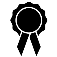 AWARD received:			“VISUAL MERCHANDISING MANAGER OF THE YEAR 2007”					M.H.Alshaya Co.L.L.C					Kuwait Head Office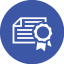 TRAININGS / CERTIFICATESBasic Life Support (CPR/AED) / First Aid TrainingAugust 22 – 26, 2016Philippine Red Cross Quezon City ChapterDigestive Care AdvisorJuly 24, 2014Alberta CanadaNutritional Consultant & Certified Product AdvisorJune 5, 2014 & May 2, 2014Alberta CanadaFocus Store ProgramMarch 19, 2008Alshaya Starbucks Dubai Healthcare City, Dubai UAECompetency Awareness WorkshopApril 23, 2006Alshaya Head Office UAEProfit ManagementFebruary 4, 2004Alshaya Head Office UAE5 Days Management Skills TrainingOctober 2003Alshaya Head Office UAEEDUCATION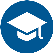 CAREGIVING NC II | February – August 2016Colegio de Sta. Teresa De AvilaZabarte Subd., Novaliches Quezon City PhilippinesTesda Training Center | Technical CertificateBACHELOR OF SCIENCE IN MEDICAL TECHNOLOGY | June 1994 – March 1998Martinez Memorial CollegesCaloocan City, PhilippinesBachelor’s Degree | Graduated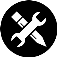 TECHNICAL SKILLSMicrosoft Office		Level		Basic		Intermediate		ExpertWordExcelPowerpointOutlookPublisherPhotoshop/Illustrator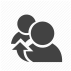 